ПОСТАНОВЛЕНИЕ                                                                                  JОП      «Об утверждении Программы комплексногоРазвития социальной инфраструктуры на территорииКозульского сельского поселения  на 2019-2020годы»В соответствии с Градостроительным кодексом Российской Федерации, Федеральным законом от 06.10.2003 № 131-ФЗ "Об общих принципах организации местного самоуправления в Российской Федерации», Уставом муниципального образования Козульское  сельское поселение: ПОСТАНОВЛЯЮ:  1.Утвердить программу комплексного   Развития социальной инфраструктуры на территории    Козульского сельского поселения  на 2019-2020 годы»  2. Настоящее Постановление разместить в сети Интернет на официальном сайте и обнародовать на информационном стенде Козульского сельского поселения  .  3. Контроль за исполнением постановления оставляю за собой.Глава Козульского сельского поселения                                                       А.М.ЯбыевРЕСПУБЛИКА АЛТАЙ УСТЬ-КАНСКИЙ РАЙОНСЕЛЬСКАЯ АДМИНИСТРАЦИЯ КОЗУЛЬСКОГО СЕЛЬСКОГО ПОСЕЛЕНИЯ 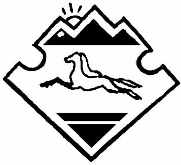 АЛТАЙ РЕСПУБЛИКАНЫНКАН-ООЗЫ АЙМАГЫНДА КОЗУЛ  JУРТJЕЕЗЕЗИНИН JУРТАДМИНИСТРАЦИЯЗЫ     «25» июня 2019 г.с.Козуль                               № 7